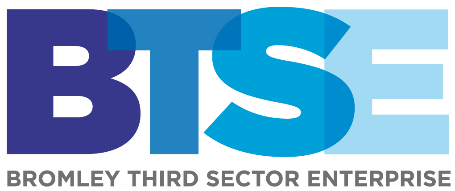 APPLICATION FORMTREASURER OF BROMLEY THIRD SECTOR ENTERPRISEPlease return to admin@btse.org.uk CLOSING DATE: On-goingName:Address:Email:Tel. No.:Relevant Committee memberships, local group membership or volunteer roles Why have you applied to become Treasurer of Bromley Third Sector Enterprise? (Please continue on a separate sheet if necessary)Please enclose a summary CV with your application form and include the names and addresses of 2 referees.